Как правильно воспитывать девочку?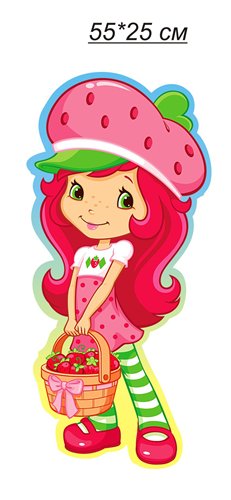 1. Говорите своей девочке, что она красавица какими бы внешними данными она не обладала, будь то полнота, веснушки, курносый носик- все это неповторимые черты ее личного очарования. Если она будет сомневаться в своей внешности, то для неё это будет тяжело и будет источником множеством комплексов. Подчеркивайте её достоинства, не посмеивайтесь над недостатками. Если ваша девочка любит смотреться в зеркало это очень хорошо, пусть изучает себя, пусть привыкает себя любить! Ходите вместе за покупками, объясните как правильно сочетать одежду. Хочет попробовать косметику? Пусть попробует, ведь она видит красивых женщин из экрана телевизора. Поймёт, что даже очень красивая женщина ухаживает за собой. Лучшим примером будете вы. Пусть посещает спортивные секции, ходит на шейпинг, аэробику.2. Любите свою дочь, показывайте, что вы её любите. Девочка, которую любят, со временем научится распознавать нелюбовь — и просто инстинктивно станет избегать атмосферы нелюбви. Девочку необходимо баловать, но баловать в меру и мера для каждого родителя своя. Необходимо подчеркнуть ведущую роль отца взрослеющей дочери. Пусть папа как и маме дарит цветы своей дочурки, помогает одеть верхнюю одежду, открывает перед ней дверь.Ведь чувствовать себя, что она защищена и любима папой — это важно для неё.3. Научите ваше девочку благоразумию.Она должна четко понимать, что женщина — это хранительница жизни. Необходимо научить разбираться в той или иной ситуации и как потом действовать, разбираться в людях, а также не быть сильно доверчивой. Приводите примеры о опасных случаях из жизни ваших знакомых. Пусть учится на чужих ошибках и избегает всего того, что угрожает жизни, здоровью и её репутации.4. Воспитайте в вашей дочери заботу о близких. Если женщина не умеет заботиться о близких, то это очень плохо. Пусть заботиться о своей любимой мамочке. Если она это делает не умело, но зато искренне. Благодарите и показывайте, что вы благодарны. Важная задача, чтобы девочка направляла своё милосердие на достойных людей. Здесь главное баланс благоразумия и милосердия и это будет рецепт женственности. Девочка должна замечать чужую боль и испытывать сострадание. Не бойтесь резко сделать замечание, если при вас дочь высмеивает чьи-то недостатки. Девочки бывают жестокими, и куда больше, чем мальчики. Не отказывайте резко, если девочка принесет бездомного щенка или котенка. Уход и забота за животными — прекрасное проявление милосердия.5. Девочка — это хозяичка дома. Не сложно привить и научить девочку навыкам кулинарии и шитья, стирки и уборки. Научите дочь, как правильно вести домашнее хозяйство. Пусть сама делает домашние дела по дому, если с чем-то справится сложно, то без стеснения необходимо попросить чей-то помощи.6. Важно быть деятельной и оптимистичной.В младших классах девочки занимают позицию лидеров, так как мальчики, как известно начинают развиваться позднее. Не исключено, что и ваша девочка займёт такую позицию. Не пресекайте инициативу вашей дочери, позвольте ей попробовать себя в роли лидера. Отмечайте ее успехи — ведь ваша похвала будет стимулом дальнейшей деятельности и стремления. Способность слушать и выслушивать мнение других, приспосабливаться к коллективу, выстроить с каждым хорошие и доверительные отношения — все это ей очень понадобиться в жизни.7. Воспитывайте в вашей дочери индивидуальность.Необходимо выявить, а потом развить в ребенке индивидуальность и это одна из самых трудных задач. Развивайте личность у своей дочери и всячески способствуйте — но не сломайте её индивидуальность. Это очень тонкая грань. Если вы хотите, чтобы ваша дочь играла на пианино или стала балериной, как сама мама мечтала в детстве, а ваш ребёнок пошел в бабушку — любит читать книги и вязать. Поддержите то положительное, что явно и неуклонно проявляется в вашем ребенке. Ваш ребёнок — это личность и индивидуальность. Уважайте её за это.Со временем вы поймёте, что вы делаете всё правильно, и вы правильно воспитываете свою доченьку.В заключение хочется отметить, что правильно воспитать девочку можно только собственным примером, девочки подражают взрослым с самого раннего возраста. Девочка-  это счастье, смотришь на неё и видишь себя. Пусть их детство будет счастливым и беззаботным. Любите своих девчонок, и они вырастут благодарными и счастливыми.